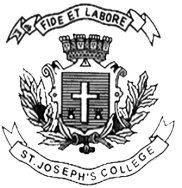 ST. JOSEPH’S COLLEGE (AUTONOMOUS), BENGALURU-560027M.Sc. BOTANY – II SEMESTERSEMESTER EXAMINATION– APRIL 2018                        BO.8215- Diversity of Pteridophytes and Gymnosperms      Time: 2 ½ hrs                                                                                              Max.Marks-70This question paper has ONE printed page and THREE partsInstructions: Draw diagrams and write examples wherever necessaryA. Write on any TEN of the following in one or two sentences:	                   10x2=20                   Vallecular canalTassel Columella Lepidocarpon VelumHeterospory Coralloid rootsGinkgo, a living fossilPycnoxylic wood ArilPolyembryony Xerophytic traits of Gymnosperms        	  B. Write Critical notes on any FIVE of the following			                       5x6=3013. Fructifications of Calamites 14. Gametophyte of Tmesipteris and Pteris 15. Characteristic features of Marattiales 16. Experimental work in gymnosperms          17. Leaf anatomy of Cordaites18. Affinities of Gymnosperms, with special reference to order Gnetales19 Telome theory C .Give a comprehensive account of any TWO of the following		          2x10=20      20. Stelar evolution  21. Comparitive account of embryogeny in Cedrus and Podocarpus      22. Economic importance of Gymnosperms BO-8215-A-18